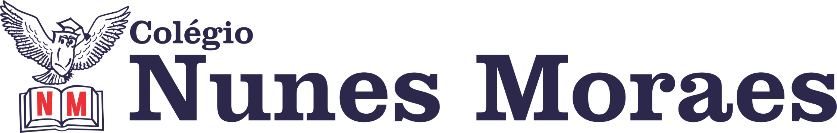 AGENDA DIÁRIA 3º ANO, 07 DE OUTUBRO1ª AULA: LÍNGUA PORTUGUESA.Práticas de produção textual: Capítulo 13.      Páginas: 43 a 45.Objetos de conhecimento: Tutorial.Aprendizagens essenciais: Escrever um roteiro de tutorial, reproduzindo as características dos gêneros.Link da videoaula: https://youtu.be/kr2M5ajmv7o ROTEIRO DA AULAAtividades propostas: Produção textual- Tutorial p.43 e 44.Atividade de casa: Produção textual p.45 (Anexo 13 p.85).2ª AULA: LÍNGUA PORTUGUESACapítulo 14: De cabeça para baixo.      Páginas: 94 e 95.Objetos de conhecimento: Poema visual.Aprendizagens essenciais: Produzir poema visual.Link da videoaula: https://youtu.be/bnNczx8M7co ROTEIRO DA AULAAtividades propostas: Você escreve- Poema visual p.94 95.3ª AULA: HISTÓRIA.Capítulo 14: O Brasil em festa.      Páginas: 60 a 65.Objetos de conhecimento: Festejos brasileiros.Aprendizagens essenciais: Identificar e comparar pontos de vista em relação a eventos significativos do local em que vivem, aspectos relacionados a condições sociais e à presença de diferentes grupos sociais e culturais, com especial para as culturas africanas, indígenas e de migrantes.Link da videoaula: https://youtu.be/-wb2_KWIt6o ROTEIRO DA AULAAtividades propostas: Abertura do capítulo 14: O Brasil em festa p.60 e 61; Festejos brasileiros p.62 a 65.4ª AULA: GEOGRAFIA.Capítulo 14: Cuidando da vegetação.      Páginas: 146 a150.Objetos de conhecimento: Solo e vegetação.Aprendizagens essenciais: Investigar a importância dos recursos naturais para a manutenção da vida e da paisagem.Link da videoaula:  https://youtu.be/ImlgSTMadaw ROTEIRO DA AULAAtividades propostas: Abertura do capítulo 14: Cuidando da vegetação p.146 e 147; Vários tipos de plantas p.148; A importância da vegetação para a qualidade da vida p.149; Agora é com você p.150.Bons estudos e uma ótima quinta-feira!